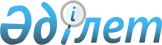 Шардара аудандық мәслихатының 2017 жылғы 21 желтоқсандағы № 22-142-VІ "2018-2020 жылдарға арналған аудандық бюджет туралы" шешіміне өзгерістер енгізу туралы
					
			Мерзімі біткен
			
			
		
					Оңтүстiк Қазақстан облысы Шардара аудандық мәслихатының 2018 жылғы 24 қаңтардағы № 24-162-VI шешiмi. Оңтүстiк Қазақстан облысының Әдiлет департаментiнде 2018 жылғы 25 қаңтарда № 4415 болып тiркелдi. Мерзімі өткендіктен қолданыс тоқтатылды
      Қазақстан Республикасының 2008 жылғы 4 желтоқсандағы Бюджет Кодексінің 109-бабының 5-тармағына және "Қазақстан Республикасындағы жергілікті мемлекеттік басқару және өзін-өзі басқару туралы" Қазақстан Республикасының 2001 жылғы 23 қаңтардағы Заңының 6-бабының 1-тармағының 1) тармақшасына және Оңтүстік Қазақстан облыстық мәслихатының 2018 жылғы 10 қаңтардағы № 19/230-VІ "Оңтүстік Қазақстан облыстық мәслихатының 2017 жылғы 11 желтоқсандағы № 18/209-VІ "2018-2020 жылдарға арналған облыстық бюджет туралы" шешіміне өзгерістер мен толықтыру енгізу туралы" Нормативтік құқықтық актілерді мемлекеттік тіркеу тізілімінде № 4396 тіркелген шешіміне сәйкес, аудандық мәслихат ШЕШІМ ҚАБЫЛДАДЫ:
      1. Шардара аудандық мәслихатының 2017 жылғы 21 желтоқсандағы № 22-142-VІ "2018-2020 жылдарға арналған аудандық бюджет туралы" (Нормативтік құқықтық актілерді мемлекеттік тіркеу тізілімінде № 4351 тіркелген, 2018 жылдың 5 қаңтардағы "Шартарап-Шарайна" газетінде және 2018 жылғы 10 қаңтарда Қазақстан Республикасының нормативтік құқықтық актілерінің эталондық бақылау банкінде электрондық түрде жарияланған) шешіміне мынадай өзгерістер енгізілсін:
      1 - тармақ келесі редакцияда жазылсын:
      "1. Шардара ауданының 2018-2020 жылдарға арналған аудан бюджеті 1, 2 және 3-қосымшаларға сәйкес, соның ішінде 2018 жылға мынадай көлемде бекітілсін:
      1) кiрiстер – 12 768 453 мың теңге:
      салықтық түсiмдер – 2 170 361 мың теңге;
      салықтық емес түсiмдер – 10 997 мың теңге;
      негізгі капиталды сатудан түсетін түсімдер – 18 498 мың теңге;
      трансферттер түсiмi – 10 568 597 мың теңге;
      2) шығындар – 12 819 148 мың теңге;
      3) таза бюджеттiк кредиттеу – 6 022 мың теңге:
      бюджеттік кредиттер – 14 430 мың теңге;
      бюджеттік кредиттерді өтеу – 8 408 мың теңге;
      4) қаржы активтерімен операциялар бойынша сальдо – 0:
      қаржы активтерiн сатып алу – 0;
      мемлекеттiң қаржы активтерiн сатудан түсетiн түсiмдер – 0;
      5) бюджет тапшылығы – - 56 717 мың теңге;
      6) бюджет тапшылығын қаржыландыру – 56 717 мың теңге:
      қарыздар түсiмi – 14 430 мың теңге;
      қарыздарды өтеу – 8 408 мың теңге;
      бюджет қаражатының пайдаланылатын қалдықтары – 50 695 мың теңге.".
      Көрсетілген шешімнің 1 қосымшасы осы шешімнің 1 қосымшасына сәйкес жаңа редакцияда жазылсын.
      2. "Шардара аудандық мәслихат аппараты" мемлекеттік мекемесі Қазақстан Республикасының заңнамалық актілерінде белгіленген тәртіпте:
      1) осы шешімнің аумақтық әділет органында мемлекеттік тіркелуін;
      2) осы мәслихат шешімі мемлекеттік тіркелген күнінен бастап күнтізбелік он күн ішінде оның көшірмесін қағаз және электрондық түрде қазақ және орыс тілдерінде "Республикалық құқықтық ақпарат орталығы" шаруашылық жүргізу құқығындағы республикалық мемлекеттік кәсіпорнына Қазақстан Республикасы нормативтік құқықтық актілерінің эталондық бақылау банкіне ресми жариялау және енгізу үшін жолданылуын;
      3) осы шешім мемлекеттік тіркелген күнінен бастап күнтізбелік он күн ішінде оның көшірмесін Шардара ауданының аумағында таратылатын мерзімді баспа басылымдарында ресми жариялауға жолданылуын;
      4) ресми жарияланғаннан кейін осы шешімді Шардара аудандық мәслихаттың интернет-ресурсына орналастыруын қамтамасыз етсін.
      3. Осы шешім 2018 жылдың 1 қаңтарынан бастап қолданысқа енгізілсін. 2018 жылға арналған аудандық бюджет
					© 2012. Қазақстан Республикасы Әділет министрлігінің «Қазақстан Республикасының Заңнама және құқықтық ақпарат институты» ШЖҚ РМК
				
      Сессия төрағасы

С.Айдос

      Аудандық мәслихат хатшысының

      өкілеттігін уақытша атқарушы

З.Талбидин
Шардара аудандық мәслихатының
2018 жылғы 24 қаңтардағы
№ 24-162-VІ шешіміне 1 қосымшаШардара аудандық мәслихатының
2017 жылғы 21 желтоқсандағы
№ 22-142-VІ шешіміне 1 қосымша
Санаты
Санаты
Санаты
Атауы
Сомасы, мың теңге
Сыныбы
Сыныбы
Сыныбы
Атауы
Сомасы, мың теңге
Ішкі сыныбы
Ішкі сыныбы
Атауы
Сомасы, мың теңге
1
1
1
1
2
3
1. Кірістер
12 768 453
1
Салықтық түсiмдер
2 170 361
01
Табыс салығы
367 714
2
Жеке табыс салығы
367 714
03
Әлеуметтiк салық
212 841
1
Әлеуметтiк салық
212 841
04
Меншiкке салынатын салықтар
1 554 195
1
Мүлiкке салынатын салықтар
1 548 559
5
Бірыңғай жер салығы
5 636
05
Тауарларға, жұмыстарға және қызметтерге салынатын iшкi салықтар
26 758
2
Акциздер
5 799
3
Табиғи және басқа да ресурстарды пайдаланғаны үшін түсетін түсімдер 
6 021
4
Кәсiпкерлiк және кәсiби қызметтi жүргiзгенi үшiн алынатын алымдар
14 612
5
Ойын бизнесiне салық
326
08
Заңдық мәнді іс-әрекеттерді жасағаны және (немесе) оған уәкілеттігі бар мемлекеттік органдар немесе лауазымды адамдар құжаттар бергені үшін алынатын міндетті төлемдер
8 853
1
Мемлекеттiк баж
8 853
2
Салықтық емес түсiмдер
10 997
01
Мемлекеттiк меншiктен түсетiн кiрiстер
2 762
3
Мемлекет меншігіндегі акциялардың мемлекеттік пакеттеріне дивидендтер 
492
5
Мемлекет меншiгiндегi мүлiктi жалға беруден түсетiн кiрiстер
2 270
06
Басқа да салықтық емес түсiмдер
8 235
1
Басқа да салықтық емес түсiмдер
8 235
3
Негiзгi капиталды сатудан түсетiн түсiмдер
18 498
03
Жерді және материалдық емес активтерді сату 
18 498
1
Жерді сату 
18 498
4
Трансферттер түсiмi
10 568 597
02
Мемлекеттiк басқарудың жоғары тұрған органдарынан түсетiн трансферттер
10 568 597
2
Облыстық бюджеттен түсетiн трансферттер
10 568 597
Кодтар 
Кодтар 
Кодтар 
Кодтар 
Атауы
Сомасы, мың теңге
Функционалдық топ
Функционалдық топ
Функционалдық топ
Функционалдық топ
Атауы
Сомасы, мың теңге
Функционалдық ішкі топ
Функционалдық ішкі топ
Функционалдық ішкі топ
Атауы
Сомасы, мың теңге
Бюджеттік бағдарлама әкімшілігі
Бюджеттік бағдарлама әкімшілігі
Атауы
Сомасы, мың теңге
Бағдарлама
Атауы
Сомасы, мың теңге
2. Шығындар
12 819 148
01
Жалпы сипаттағы мемлекеттiк қызметтер
349 805
1
Мемлекеттiк басқарудың жалпы функцияларын орындайтын өкiлдi, атқарушы және басқа органдар
255 592
112
Аудан (облыстық маңызы бар қала) мәслихатының аппараты
28 257
001
Аудан (облыстық маңызы бар қала) мәслихатының қызметін қамтамасыз ету жөніндегі қызметтер
25 865
003
Мемлекеттік органның күрделі шығыстары
2 392
122
Аудан (облыстық маңызы бар қала) әкімінің аппараты
227 335
001
Аудан (облыстық маңызы бар қала) әкімінің қызметін қамтамасыз ету жөніндегі қызметтер
138 985
003
Мемлекеттік органның күрделі шығыстары
88 350
9
Жалпы сипаттағы өзге де мемлекеттiк қызметтер
94 213
459
Ауданның (облыстық маңызы бар қаланың) экономика және қаржы бөлімі
56 971
001
Ауданның (облыстық маңызы бар қаланың) экономикалық саясатың қалыптастыру мен дамыту, мемлекеттік жоспарлау, бюджеттік атқару және коммуналдық меншігін басқару саласындағы мемлекеттік саясатты іске асыру жөніндегі қызметтер
53 283
015
Мемлекеттік органның күрделі шығыстары
3 688
458
Ауданның (облыстық маңызы бар қаланың) тұрғын үй-коммуналдық шаруашылығы, жолаушылар көлігі және автомобиль жолдары бөлімі
30 242
001
Жергілікті деңгейде тұрғын үй-коммуналдық шаруашылығы, жолаушылар көлігі және автомобиль жолдары саласындағы мемлекеттік саясатты іске асыру жөніндегі қызметтер
27 032
013
Мемлекеттік органның күрделі шығыстары
3 210
472
Ауданның (облыстық маңызы бар қаланың) құрылыс, сәулет және қала құрылысы бөлімі
7 000
040
Мемлекеттік органдардың объектілерін дамыту
7 000
02
Қорғаныс
16 513
1
Әскери мұқтаждар
10 596
122
Аудан (облыстық маңызы бар қала) әкімінің аппараты
10 596
005
Жалпыға бірдей әскери міндетті атқару шеңберіндегі іс-шаралар
10 596
2
Төтенше жағдайлар жөніндегі жұмыстарды ұйымдастыру
5 917
122
Аудан (облыстық маңызы бар қала) әкімінің аппараты
5 917
006
Аудан (облыстық маңызы бар қала) ауқымындағы төтенше жағдайлардың алдын алу және оларды жою
5 917
04
Бiлiм беру
7 216 412
1
Мектепке дейiнгi тәрбие және оқыту
476 484
464
Ауданның (облыстық маңызы бар қаланың) білім бөлімі
476 484
040
Мектепке дейінгі білім беру ұйымдарында мемлекеттік білім беру тапсырысын іске асыруға
476 484
2
Бастауыш, негізгі орта және жалпы орта білім беру
6 261 443
464
Ауданның (облыстық маңызы бар қаланың) білім бөлімі
6 211 992
003
Жалпы білім беру
6 005 823
006
Балаларға қосымша білім беру
206 169
472
Ауданның (облыстық маңызы бар қаланың) құрылыс, сәулет және қала құрылысы бөлімі
49 451
022
Бастауыш, негізгі орта және жалпы орта білім беру объектілерін салу және реконструкциялау
49 451
9
Бiлiм беру саласындағы өзге де қызметтер
478 485
464
Ауданның (облыстық маңызы бар қаланың) білім бөлімі
478 485
001
Жергіліктті деңгейде білім беру саласындағы мемлекеттік саясатты іске асыру жөніндегі қызметтер
24 296
005
Ауданның (областык маңызы бар қаланың) мемлекеттік білім беру мекемелер үшін оқулықтар мен оқу-әдiстемелiк кешендерді сатып алу және жеткізу
202 400
007
Аудандық (қалалалық) ауқымдағы мектеп олимпиадаларын және мектептен тыс іс-шараларды өткiзу
667
012
Мемлекеттік органның күрделі шығыстары
220
015
Жетім баланы (жетім балаларды) және ата-аналарының қамқорынсыз қалған баланы (балаларды) күтіп-ұстауға асыраушыларына ай сайынғы ақшалай қаражат төлемдері
20 221
022
Жетім баланы (жетім балаларды) және ата-анасының қамқорлығынсыз қалған баланы (балаларды) асырап алғаны үшін Қазақстан азаматтарына біржолғы ақша қаражатын төлеуге арналған төлемдер
182
067
Ведомстволық бағыныстағы мемлекеттік мекемелерінің және ұйымдарының күрделі шығыстары
230 499
06
Әлеуметтiк көмек және әлеуметтiк қамсыздардыру
648 146
1
Әлеуметтiк қамсыздандыру
283 105
451
Ауданның (облыстық маңызы бар қаланың) жұмыспен қамту және әлеуметтік бағдарламалар бөлімі
277 741
005
Мемлекеттік атаулы әлеуметтік көмек
277 741
464
Ауданның (облыстық маңызы бар қаланың) білім бөлімі
5 364
030
Патронат тәрбиешілерге берілген баланы (балаларды) асырап бағу
5 364
2
Әлеуметтiк көмек
315 107
451
Ауданның (облыстық маңызы бар қаланың) жұмыспен қамту және әлеуметтік бағдарламалар бөлімі
315 107
002
Жұмыспен қамту бағдарламасы
123 228
007
Жергілікті өкілетті органдардың шешімі бойынша мұқтаж азаматтардың жекелеген топтарына әлеуметтік көмек
15 895
010
Үйде тәрбиеленіп оқытылатын мүгедек балаларды материалдық қамтамасыз ету
2 099
014
Мұқтаж азаматтарға үйде әлеуметтiк көмек көрсету
43 171
017
Мүгедектерді оңалту жеке бағдарламасына сәйкес, мұқтаж мүгедектерді міндетті гигиеналық құралдармен және ымдау тілі мамандарының қызмет көрсетуін, жеке көмекшілермен қамтамасыз ету
89 758
023
Жұмыспен қамту орталықтарының қызметін қамтамасыз ету 
40 956
9
Әлеуметтiк көмек және әлеуметтiк қамтамасыз ету салаларындағы өзге де қызметтер
49 934
451
Ауданның (облыстық маңызы бар қаланың) жұмыспен қамту және әлеуметтік бағдарламалар бөлімі
49 934
001
Жергілікті деңгейде халық үшін әлеуметтік бағдарламаларды жұмыспен қамтуды қамтамасыз етуді іске асыру саласындағы мемлекеттік саясатты іске асыру жөніндегі қызметтер
47 800
011
Жәрдемақыларды және басқа да әлеуметтік төлемдерді есептеу, төлеу мен жеткізу бойынша қызметтерге ақы төлеу
1 524
021
Мемлекеттік органның күрделі шығыстары
610
07
Тұрғын үй-коммуналдық шаруашылық
1 068 276
1
Тұрғын үй шаруашылығы
576 322
458
Ауданның (облыстық маңызы бар қаланың) тұрғын үй-коммуналдық шаруашылығы, жолаушылар көлігі және автомобиль жолдары бөлімі
3 528
031
Кондоминиум объектісіне техникалық паспорттар дайындау
2 400
049
Көп пәтерлі тұрғын үйлерде энергетикалық аудит жүргізу
1 128
472
Ауданның (облыстық маңызы бар қаланың) құрылыс, сәулет және қала құрылысы бөлімі
572 794
003
Коммуналдық тұрғын үй қорының тұрғын үйін жобалау және (немесе) салу, реконструкциялау
84 859
004
Инженерлік коммуникациялық инфрақұрылымды жобалау, дамыту және (немесе) жайластыру 
321 424
098
Коммуналдық тұрғын үй қорының тұрғын үйлерін сатып алу
166 511
2
Коммуналдық шаруашылық
60 906
458
Ауданның (облыстық маңызы бар қаланың) тұрғын үй-коммуналдық шаруашылығы, жолаушылар көлігі және автомобиль жолдары бөлімі
60 906
012
Сумен жабдықтау және су бұру жүйесінің жұмыс істеуі
60 380
028
Коммуналдық шаруашылығын дамыту
374
058
Елді мекендердегі сумен жабдықтау және су бұру жүйелерін дамыту
152
3
Елді-мекендерді көркейту
431 048
458
Ауданның (облыстық маңызы бар қаланың) тұрғын үй-коммуналдық шаруашылығы, жолаушылар көлігі және автомобиль жолдары бөлімі
431 048
015
Елдi мекендердегі көшелердi жарықтандыру
19 988
016
Елдi мекендердiң санитариясын қамтамасыз ету
16 880
018
Елдi мекендердi абаттандыру және көгалдандыру
394 180
08
Мәдениет, спорт, туризм және ақпараттық кеңістiк
759 887
1
Мәдениет саласындағы қызмет
99 218
455
Ауданның (облыстық маңызы бар қаланың) мәдениет және тілдерді дамыту бөлімі
99 218
003
Мәдени-демалыс жұмысын қолдау
99 218
2
Спорт
467 507
465
Ауданның (облыстық маңызы бар қаланың) дене шынықтыру және спорт бөлімі
467 507
001
Жергілікті деңгейде дене шынықтыру және спорт саласындағы мемлекеттік саясатты іске асыру жөніндегі қызметтер
18 330
004
Мемлекеттік органның күрделі шығыстары
210
005
Ұлттық және бұқаралық спорт түрлерін дамыту
363 967
006
Аудандық (облыстық маңызы бар қалалық) деңгейде спорттық жарыстар өткiзу
35 000
007
Әртүрлi спорт түрлерi бойынша аудан (облыстық маңызы бар қала) құрама командаларының мүшелерiн дайындау және олардың облыстық спорт жарыстарына қатысуы
50 000
3
Ақпараттық кеңiстiк
89 535
455
Ауданның (облыстық маңызы бар қаланың) мәдениет және тілдерді дамыту бөлімі
72 535
006
Аудандық (қалалық) кiтапханалардың жұмыс iстеуi
59 344
007
Мемлекеттік тілді және Қазақстан халықтарының басқа да тілдерін дамыту
13 191
456
Ауданның (облыстық маңызы бар қаланың) ішкі саясат бөлімі
17 000
002
Мемлекеттік ақпараттық саясат жүргізу жөніндегі қызметтер
17 000
9
Мәдениет, спорт, туризм және ақпараттық кеңiстiктi ұйымдастыру жөнiндегi өзге де қызметтер
103 627
455
Ауданның (облыстық маңызы бар қаланың) мәдениет және тілдерді дамыту бөлімі
18 187
001
Жергілікті деңгейде тілдерді және мәдениетті дамыту саласындағы мемлекеттік саясатты іске асыру жөніндегі қызметтер
17 477
010
Мемлекеттік органның күрделі шығыстары
210
032
Ведомстволық бағыныстағы мемлекеттік мекемелерінің және ұйымдарының күрделі шығыстары
500
456
Ауданның (облыстық маңызы бар қаланың) ішкі саясат бөлімі
85 440
001
Жергілікті деңгейде ақпарат, мемлекеттілікті нығайту және азаматтардың әлеуметтік сенімділігін қалыптастыру саласында мемлекеттік саясатты іске асыру жөніндегі қызметтер
44 929
003
Жастар саясаты саласындағы іс-шараларды iске асыру
39 801
006
Мемлекеттік органның күрделі шығыстары
710
09
Отын-энергетика кешенi және жер қойнауын пайдалану
773 783
9
Отын-энергетика кешені және жер қойнауын пайдалану саласындағы өзге де қызметтер
773 783
458
Ауданның (облыстық маңызы бар қаланың) тұрғын үй-коммуналдық шаруашылығы, жолаушылар көлігі және автомобиль жолдары бөлімі
773 783
036
Газ тасымалдау жүйесін дамыту
773 783
10
Ауыл, су, орман, балық шаруашылығы, ерекше қорғалатын табиғи аумақтар, қоршаған ортаны және жануарлар дүниесін қорғау, жер қатынастары
223 613
1
Ауыл шаруашылығы
213 403
473
Ауданның (облыстық маңызы бар қаланың) ветеринария бөлімі
148 027
001
Жергілікті деңгейде ветеринария саласындағы мемлекеттік саясатты іске асыру жөніндегі қызметтер
27 357
003
Мемлекеттік органның күрделі шығыстары
410
005
Мал көмінділерінің (биотермиялық шұңқырлардың) жұмыс істеуін қамтамасыз ету
517
007
Қаңғыбас иттер мен мысықтарды аулауды және жоюды ұйымдастыру
5 350
008
Алып қойылатын және жойылатын ауру жануарлардың, жануарлардан алынатын өнімдер мен шикізаттың құнын иелеріне өтеу
3 500
009
Жануарлардың энзоотиялық аурулары бойынша ветеринариялық іс-шараларды жүргізу
15 554
011
Эпизоотияға қарсы іс-шаралар жүргізу
95 339
477
Ауданның (облыстық маңызы бар қаланың) ауыл шаруашылығы мен жер қатынастары бөлімі
65 376
001
Жергілікті деңгейде ауыл шаруашылығы және жер қатынастары саласындағы мемлекеттік саясатты іске асыру жөніндегі қызметтер
64 666
003
Мемлекеттік органның күрделі шығыстары
710
9
Ауыл, су, орман, балық шаруашылығы және қоршаған ортаны қорғау мен жер қатынастары саласындағы басқа да қызметтер
10 210
459
Ауданның (облыстық маңызы бар қаланың) экономика және қаржы бөлімі
10 210
099
Мамандардың әлеуметтік көмек көрсетуі жөніндегі шараларды іске асыру
10 210
11
Өнеркәсіп, сәулет, қала құрылысы және құрылыс қызметі
28 130
2
Сәулет, қала құрылысы және құрылыс қызметі
28 130
472
Ауданның (облыстық маңызы бар қаланың) құрылыс, сәулет және қала құрылысы бөлімі
28 130
001
Жергілікті деңгейде құрылыс, сәулет және қала құрылысы саласындағы мемлекеттік саясатты іске асыру жөніндегі қызметтер
27 420
015
Мемлекеттік органның күрделі шығыстары
710
12
Көлiк және коммуникация
169 292
1
Автомобиль көлiгi
169 292
458
Ауданның (облыстық маңызы бар қаланың) тұрғын үй-коммуналдық шаруашылығы, жолаушылар көлігі және автомобиль жолдары бөлімі
169 292
023
Автомобиль жолдарының жұмыс істеуін қамтамасыз ету
66 566
045
Аудандық маңызы бар автомобиль жолдарын және елді-мекендердің көшелерін күрделі және ағымдағы жөндеу
102 726
13
Басқалар
65 601
3
Кәсіпкерлік қызметті қолдау және бәсекелестікті қорғау
21 979
469
Ауданның (облыстық маңызы бар қаланың) кәсіпкерлік бөлімі
21 979
001
Жергілікті деңгейде кәсіпкерлік пен өнеркәсіпті дамыту саласындағы мемлекеттік саясатты іске асыру жөніндегі қызметтер
21 769
004
Мемлекеттік органның күрделі шығыстары
210
9
Басқалар
43 622
459
Ауданның (облыстық маңызы бар қаланың) экономика және қаржы бөлімі
43 622
012
Ауданның (облыстық маңызы бар қаланың) жергілікті атқарушы органының резерві
43 622
14
Борышқа қызмет көрсету
14
1
Борышқа қызмет көрсету
14
459
Ауданның (облыстық маңызы бар қаланың) экономика және қаржы бөлімі
14
021
Жергілікті атқарушы органдардың облыстық бюджеттен қарыздар бойынша сыйақвлар мен өзге де төлемдерді төлеу бойынша борышына қызмет көрсету
14
15
Трансферттер
1 499 676
1
Трансферттер
1 499 676
459
Ауданның (облыстық маңызы бар қаланың) экономика және қаржы бөлімі
1 499 676
006
Пайдаланылмаған (толық пайдаланылмаған) нысаналы трансферттерді қайтару
5 997
024
Заңнаманы өзгертуге байланысты жоғары тұрған бюджеттің шығындарын өтеуге төменгі тұрған бюджеттен ағымдағы нысаналы трансферттер
412 868
038
Субвенциялар
1 035 390
049
Бюджет заңнамасымен қарастырылған жағдайларда жалпы сипаттағы трансферттерді қайтару 
45 421
3. Таза бюджеттік кредиттеу
6 022
Бюджеттік кредиттер
14 430
Бюджеттік кредиттерді өтеу
8 408
4. Қаржы активтерімен операциялар бойынша сальдо
0
Қаржы активтерін сатып алу
0
Мемлекеттің қаржы активтерін сатудан түсетін түсімдер
0
5. Бюджет тапшылығы 
-56 717
6. Бюджет тапшылығын қаржыландыру
56 717
Қарыздар түсімі
14 430
Қарыздарды өтеу
8 408
Бюджет қаражатының пайдаланылатын қалдықтары
50 695